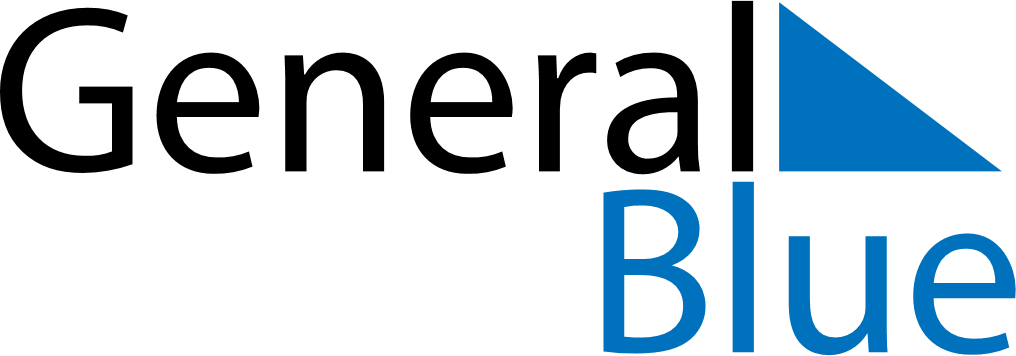 October 2028October 2028October 2028VietnamVietnamSundayMondayTuesdayWednesdayThursdayFridaySaturday1234567Mid-Autumn Festival891011121314Capital Liberation Day15161718192021Vietnamese Women’s Day22232425262728293031